Publicado en  el 13/09/2013 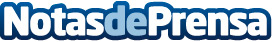 ACCIONA cotiza como electrica en el indice Dow Jones de SostenibilidadACCIONA ha revalidado su presencia en el índice Dow Jones de Sostenibilidad Mundial (DJSI World) aunque con una novedad: la compañía se ha integrado en el sector industrial de " ElectricUtilities" en virtud del cambio que ha experimentado su perfil de negocio en los últimos años, con un mayor peso de las energías renovables.Datos de contacto:AccionaNota de prensa publicada en: https://www.notasdeprensa.es/acciona-cotiza-como-electrica-en-el-indice-dow_1 Categorias: Sector Energético http://www.notasdeprensa.es